附件2连锁门店“守信快批”审批流程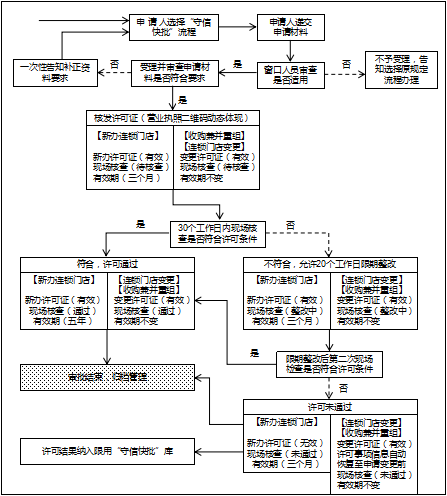 